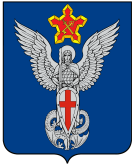 Ерзовская городская ДумаГородищенского муниципального районаВолгоградской области403010, Волгоградская область, Городищенский район, р.п. Ерзовка, ул. Мелиоративная 2,            тел/факс: (84468) 4-79-15 РЕШЕНИЕОт 21 ноября 2019 года                                 №  17/10О направлении обращенияот депутатов Ерзовской городской ДумыВ связи с многочисленными жалобами жителей Ерзовского городского поселения по благоустройству региональной дороги ул. Ленина, Ерзовская городская Дума:РЕШИЛА:Направить официальное письменное обращение в Комитет транспорта и дорожного хозяйства  от  депутатов Ерзовской городской Думы по благоустройству региональной дороги ул. Ленина.Председатель Ерзовскойгородской Думы                                                                                                Т.В. МакаренковаГлава Ерзовскогогородского поселения                                                                                         С.В. Зубанков